Муниципальное образование «Смидовичский муниципальный район»Еврейской автономной областиСОБРАНИЕ ДЕПУТАТОВРЕШЕНИЕ19.06.2019                                                                                                     № 47пос. СмидовичО внесении изменений в  Правила землепользования и застройки поселка Смидович муниципального образования «Смидовичское городское поселение» Смидовичского муниципального района Еврейской автономной области, утвержденные решением Собрания депутатов от  22.06.2017  №44В соответствии со статьей 33  Градостроительного кодекса Российской Федерации Собрание депутатовРЕШИЛО:1. Внести в Правила землепользования и застройки поселка Смидович муниципального образования «Смидовичское городское поселение» Смидовичского муниципального района Еврейской автономной области, утвержденные решением Собрания депутатов от  22.06.2017  №44 (далее -Правила землепользования и застройки пос. Смидович), следующие изменения:1.1. В схеме-карте градостроительного зонирования (графический объект) раздела 11  «Карта градостроительного зонирования» часть зоны Ж-3 «Зона смешанной жилой застройки» заменить на зону ВР-1 «Зона военных объектов» в районе д.3а по ул. Комсомольской согласно приложению.1.2. Раздел 13 «Градостроительные регламенты» дополнить подразделом 7 «Зоны военных объектов» следующего содержания:«7. Зона военных объектов7.1. ВР – 1. Зона военных объектов1. Минимальные отступы от границ земельных участков в целях определения мест допустимого размещения зданий, строений, сооружений, за пределами которых запрещено строительство – 3 метра при соблюдении Федерального закона от 22.07.2008 № 123 – ФЗ «Технический регламент о требованиях пожарной безопасности».2. Предельное количество этажей зданий, строений, сооружений – не выше 3 этажей.3. Предельные параметры разрешенного строительства, реконструкции объектов капитального строительства:3.1. Площадь земельного участка:1) минимальный размер – 400 кв.м.;2) максимальный размер – 2000 кв.м.3.2. Предельный размер земельного участка: минимум – не ограничено; максимум – не ограничено.4. Максимальная площадь застройки земельного участка – 30%.».2. Настоящее решение опубликовать в газете «Районный вестник» и разместить  на официальном сайте Смидовичского муниципального района.	3. Настоящее решение вступает в силу после дня его официального опубликования.ПРИЛОЖЕНИЕк решению Собрания депутатовот _______________  № ___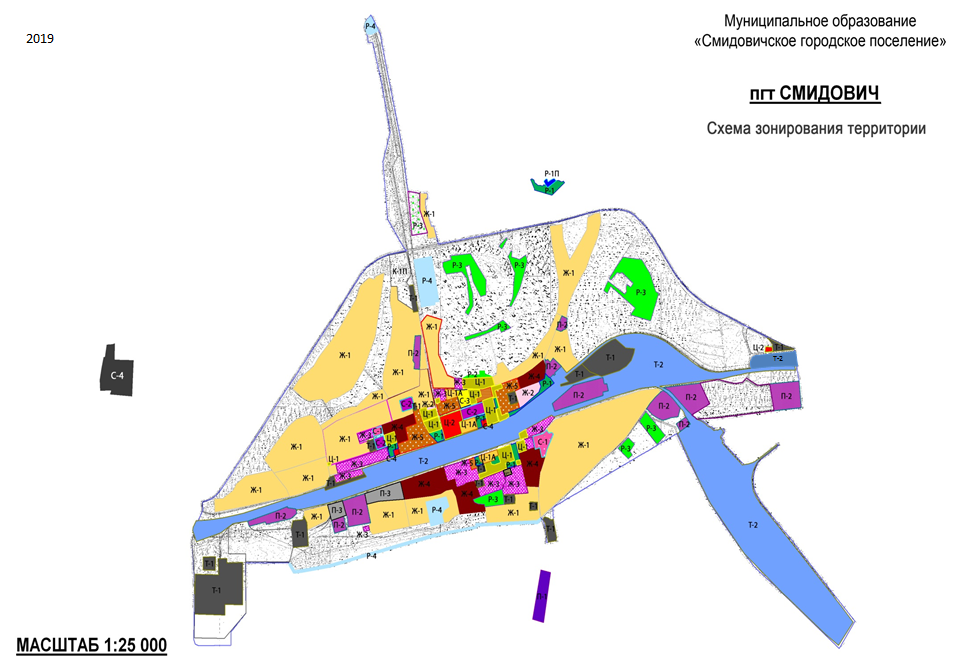 КлассификаторОсновныеВспомогательныеУсловныеОбеспечение обороны и безопасности 8.0Размещение объектов капитального строительства, необходимых для подготовки и поддержания в боевой готовности Вооруженных Сил Российской Федерации, других войск, воинских формирований и органов управлений ими (размещение военных организаций, внутренних войск, учреждений и других объектов, дислокация войск и сил флота), проведение воинских учений и других мероприятий, направленных на обеспечение боевой готовности воинских частей;размещение зданий военных училищ, военных институтов, военных университетов, военных академий;размещение объектов, обеспечивающих осуществление таможенной деятельностиОбеспечение вооруженных сил8.1Размещение объектов капитального строительства, предназначенных для разработки, испытания, производства ремонта или уничтожения вооружения, техники военного назначения и боеприпасов;обустройство земельных участков в качестве испытательных полигонов, мест уничтожения вооружения и захоронения отходов, возникающих в связи с использованием, производством, ремонтом или уничтожением вооружений или боеприпасов;размещение объектов капитального строительства, необходимых для создания и хранения запасов материальных ценностей в государственном и мобилизационном резервах (хранилища, склады и другие объекты);размещение объектов, для обеспечения безопасности которых были созданы закрытые административно-территориальные образованияГлава муниципального районаМ.В.Шупиков